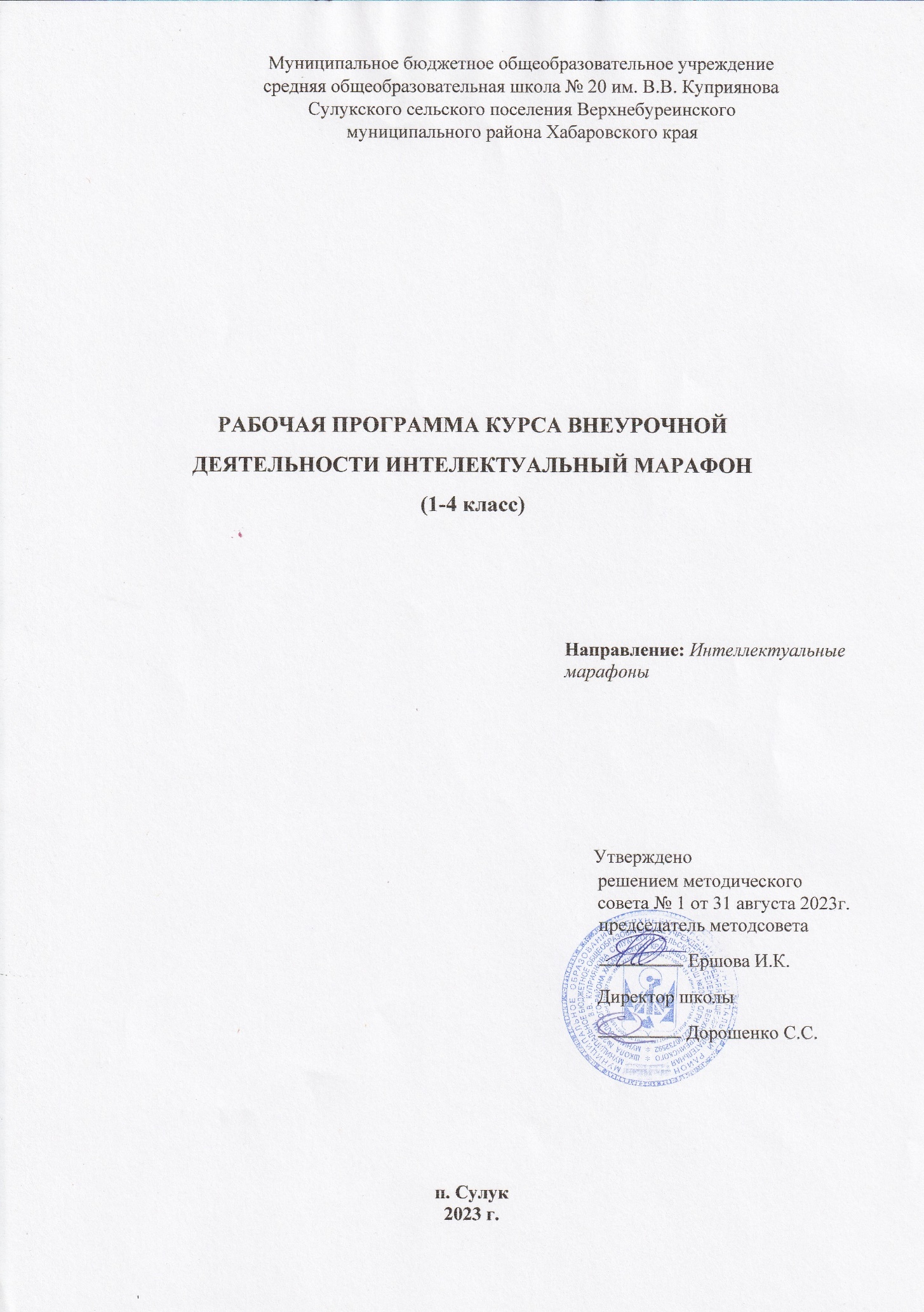 Пояснительная запискаОдной из наиболее эффективных форм внеклассной и внешкольной работы, способствующих повышению интереса школьников к знаниям, являются интеллектуальные марафоны. В последнее время такие марафоны занимают все более важное место в комплексном развитии младших школьников. Перед учителем встают вопросы: как подготовить детей к марафону? когда лучше начать эту подготовку?Эту подготовку следует начинать с 1 класса. Придя в первый класс, не все дети умеют читать, но интерес к школе, к знаниям велик. Поэтому на этом этапе рекомендуется проводить викторины на разные темы, расширяя кругозор учащихся, поддерживая их интерес к новому. В том же словаре читаем: «Викторина – игра в ответы на вопросы, обычно объединенные какой-нибудь общей темой». Викторины развивают у детей нестандартное мышление, учат вдумчиво подходить к каждому заданному вопросу. В книге представлены разные викторины: викторина с буквами, математическая викторина, викторина по природоведению, сказочная, загадочная и другие.При проведении викторин учитель может использовать разные формы работы: фронтальную, групповую или индивидуальную. Главное –каждый ответ на вопрос подробно комментировать, чтобы в марафоне подобные вопросы не вызвали затруднения. Проводить викторины лучше в игровой форме, например, в форме телевизионной игры «Самый умный», когда ученик или группа за одну минуту отвечает на определенное количество вопросов.Программа направлена на развитие интеллектуальных умений учащихся на основе формирования у ребенка умений управлять процессами творчества: фантазированием, пониманием закономерностей, решением сложных проблемных ситуаций. Она дает школьнику возможность раскрыть многие качества, лежащие в основе творческого мышления. Программа призвана помочь учащимся стать более раскованными и свободными в своей интеллектуальной деятельности.Цели и задачи программы.Цель программы - создать условия для формирования интеллектуально развитой личности, готовой саморазвиваться, самосовершенствоваться, для расширения и углубления знаний по русскому языку и математике.Задачи программы:выявление одаренных учащихся из числа показавших высокие результаты в ходе учебной деятельности, а также путем анализа результативности учебного труда и методов экспертных оценок учителей и родителей;формирование умение учиться как базисной способности саморазвития и самоизменения (умения выделять учебную задач, организовывать свою деятельность во времени, распределять свое внимание и т.д.);развитие общей эрудиции детей, расширение их кругозора;создание условий одаренным детям для реализации их личных творческих способностей в процессе поисковой деятельности, для ихморально-физического и интеллектуального развития;стимулирование творческой деятельности одаренных детей;развитие творческого и логического мышления учащихся;Главные принципы реализации программы:Непрерывность и систематичности школьного и внешкольного образования и воспитания. Овладение знаниями и информацией привычно ассоциируется с обучением.Гуманизм в межличностных отношениях.Научность и интегративность.Индивидуализация и дифференциация процесса образования и воспитания.Применение принципов развивающего обучения.Интеграция интеллектуального, морального, эстетического и физического развитияОсновные формы работы:Занятия рассчитаны на групповую и парную работу. Они построены таким образом, что один вид деятельности сменяется другим. Это позволяет сделать работу динамичной, насыщенной и менее утомительной, при этом принимать во внимание способности каждого ученика в отдельности, включая его по мере возможности в групповую работу, моделировать и воспроизводить ситуации, трудные для ученика, но возможные в обыденной жизни; их анализ и проигрывание могут стать основой для позитивных сдвигов в развитии личности ребёнка.Основные направления и содержание деятельности.Программа рассчитана на 34 занятия. По ней обучаются учащиеся 1 – 4-х классов. На занятиях предполагается не только знакомство с новыми способами решения задач, но и создание условий для стимулирования творческого мышления.Для выполнения поставленных учебно-воспитательных задач в соответствии с методологическими позициями, на занятиях будут использованы следующие виды упражнений и заданий:интеллектуальные разминки с целью быстрого включения учащихся в работу и развития психических механизмов,задания с отсроченным вопросом,интегративные задания, позволяющие в короткий срок выявить интересы учащихся; - задания, направленные на развитие психических механизмов (памяти, внимания, воображения, наблюдательности);решение частично-поисковых задач разного уровня,творческие задачи.Задания разминки идут в достаточно высоком темпе, на каждый ответ дается несколько минут. В них чередуются вопросы из разных областей знаний (математика, русский, окружающий мир, литературное чтение и т.д.). Такая работа придает дух соревновательности, концентрирует внимание, развивает умение быстро переключаться с одного вида деятельности на другой. Сущность заданий с отсроченным вопросом заключается в том, что условие задания как бы изначально ориентирует ученика уже на привычный для него ход решения, который в итоге оказывается ошибочным.Частично-поисковая задача содержит такой вид задания, в процессе выполнения которого учащиеся, как правило, самостоятельно или при незначительной помощи учителя открывают новые для себя знания и способы их добывания.Направления деятельности:организация и проведение как групповых занятий, так и индивидуальной работы с одаренными детьми;подготовка учащихся к олимпиадам, конкурсам, викторинам школьного, городского уровня;проведение массовых мероприятий внутри объединения;обобщение и систематизация материалов и результатов работы с одаренными детьми.Контроль и учет знаний и умений воспитанников.Одним из наиболее сложных и трудных элементов учебного процесса – организация систематического контроля и учета знаний и умений воспитанников. Формы и методы проверки различны. Одним из таких методов является тестирование. Преимущества тестовых заданий заключается в том, что с их помощью можно охватить всех воспитанников. В тестах учитывается возрастающая трудность (каждое последующее задание сложнее предыдущего). Тесты несут не только контролирующие функции, но и обучающие, поскольку содержание заданий стимулирует воспитанников не только к запоминанию знаний, но и к их осмыслению и систематизации. Наряду с тестированием участники кружка будут принимать участие в школьной и городской олимпиадах по русскому языку и математике.Планируемые результаты:Личностные УУД:Формирование основных моральных норм: взаимопомощи, правдивости, ответственности.Формирование нравственно-эмоциональной отзывчивости на основе способности к восприятию чувств других людей.Формирование моральной самооценки.Развитие познавательных интересов.Регулятивные УУД:Формировать:умение учиться и способность к организации своей деятельности;умение преодолевать импульсивность, непроизвольность поведения;умение взаимодействовать со сверстниками в учебной деятельности;готовность к преодолению трудностей;умение адекватно оценивать свою деятельность;учебное сотрудничество учителя с учеником на основе признания индивидуальности каждого ребенка.Познавательные УУД:Ориентироваться в своей системе знаний: отличать новое от уже известного с помощью учителя.Добывать новые знания: находить ответы на вопросы, используя учебник, свой жизненный опыт и информацию, полученную от учителя.Перерабатывать полученную информацию: делать выводы в результате совместной работы всего класса.Преобразовывать информацию из одной формы в другую, находить и формулировать решение задачи с помощью простейших моделей (предметных, рисунков, схематических рисунков, схем).Ориентироваться в возможностях информационного поиска.Оформлять свою мысль в устной и письменной речи (на уровне одного предложения или небольшого текста).Коммуникативные УУД:Донести свою позицию до других.Слушать и понимать речь других.Совместно договариваться о правилах общения и поведения в школе и следовать им.Учить преодолевать эгоцентризм в пространственных и межличностных отношениях.Учить понимать возможности различных позиций и точек зрения на какой-либо предмет или вопрос.Включаться в групповую работу, согласовывать усилия по достижению общей цели.Сравнивать свои достижения вчера и сегодня, вырабатывать дифференцированную самооценку.Осуществлять взаимоконтроль и взаимопомощь по ходу выполнения задания.После изучения курса программы учащиеся должны уметь:воспринимать и осмысливать полученную информацию, владеть способами обработки данной информации;определять учебную задачу;ясно и последовательно излагать свои мысли, аргументировано доказывать свою точку зрения;владеть своим вниманием;сознательно управлять своей памятью и регулировать ее проявления, владеть рациональными приемами запоминания;владеть навыками поисковой и исследовательской деятельностииспользовать основные приемы мыслительной деятельности;самостоятельно мыслить и творчески работать;владеть нормами нравственных и межличностных отношений.Содержание программы: 1 класс (33ч.)Познаю мир – 12 ч.История возникновения куклы, русская матрешка, пальчиковые куклы. Технология изготовления кукол. История возникновения спортивных соревнований: первый мяч. Игры с мячом, шашки.История изобретения: бумага, первая книга, шариковая ручка, марка, карта. Виды загадок: ребус, головоломки, кроссворды, чайнворды и другие. Экскурсия по странам земного шара: что кушают в Африке, носят в Индии, празднуют в Новой Зеландии. Полезная еда: каша. Исследовательская работа: каши мира. Подготовка творческого доклада «Компьютер и его роль в нашей жизни».Литературное чтение – «Мир сказок» - 6 ч.Сказки, их персонажи, мудрость сказок: русские народные сказки. Сказки мира. Чтение, пересказ, анализ и сочинение сказки.Математика – «Магия чисел» - 6 ч.Совершенствование навыков работы с числами: сравнение, сложение, умножение, деление. Линия, Квадрат. Решение занимательных математических задач.Русский язык – «Богатый Русский язык» - 6 ч.История русского алфавита. Совершенствование навыков письма. Развитие навыков списывания, работа над чистописанием. Исключительные случаи написания гласных и согласных букв: проверяемые и непроверяемые, произносимые и непроизносимые буквы. Отработка правильного использования знаков пунктуации в предложении. Сочинение письма другу.Интеллектуальные игры – 4 ч.Интеллектуальный марафон по математике. Интеллектуальный марафон по математике русскому языку, Олимпиада «Познаю мир», Викторина «Мир сказок».2 класс (34 ч.)Познаю мир – 12 ч.Почему Земля круглая? Почему звезды светятся? Почему на Луне можно прыгать высоко? Почему у нас день, а в Америке Ночь? Почему земля быстрее остывает, чем вода? Почему растут сосульки вниз? Почему в Сибири холодно, а в Африке жарко? Почему вымерли мамонты?? А цветы живые? Жизнь в лесу. Война деревьев за новые площади. Выживание в лесу: зимой и летом. Экскурсия влес. Сбор лечебных трав. Гербарий. Водоемы поселка. Экологические проблемы посёлка. Защитим природу! Конкурс рисунков и стихотворений о природе.Литературное чтение – «Мир сказок» - 6 ч.Сказки Англии. Русские народные сказки. Современные сказки и мультфильмы. Волшебство в русских народных сказках. Развитие устной речи. Герои сказок (викторина). Конкурс сказочников.Математика – «Магия чисел» - 6 ч.Больше – меньше - равно. Построение отрезков, линий, лучей. Сложение, вычитание чисел. Умножение, деление чисел. Конкурс «Юный математик». Олимпиада по математике.Русский язык – «Богатый Русский язык» - 6 ч.О самых дорогих словах. Добрые слова. Сколько слов вы знаете? (изучение словарей). Богатый могучий русский язык. Сочинение о моем самом дорогом человеке. Проба пера: пишу стихотворение. Конкурс «Юный поэт». Олимпиада по русскому языку.Интеллектуальные игры (марафон, олимпиада, игры) – 4 ч.Интеллектуальный марафон. Олимпиада. Игры «Поле чудес», «Умники и умницы».3 класс (33 ч.)Познаю мир – 12 ч.Жизнь и ее формы. Жизнь в воде и в земле. Птицы и насекомые Самарской области. Ремесло и культура Самарской области. Созвездия и галактики. Почему люди болеют? Почему нельзя есть много конфет? Кто изобрел печатную машинку? Кто изобрел первую лампочку? Почему гимнаст не падает? Почему пловец не тонет? Почему самолёт летает? Доклад «Чудо 21 века». Игра «Что? Где? Когда?». Олимпиада.Литературное чтение – «Мир сказок» - 6 ч.Сказки малых народов России. Сказки о Сибири. Добро и зло в сказках. Конкурс «Чудеса в сказках». Дети и животные в сказках. Развитие устной речи «Моя любимая сказка» (презентация). Викторина «Герои сказок». Конкурс сказочников.Математика – «Магия чисел» - 6 ч.Задачки на смекалку. Математическая эстафета. Рассказы о числах-великанах. Линейка и меры длины. Весы и меры веса. Геометрические головоломки. Решение задач. Математическая олимпиада.Русский язык – «Богатый Русский язык» - 6 ч.Синонимы, антонимы, омонимы. Спишу на 5. Сложности с глаголами. Сочинение «Мой любимый праздник». Обращения, уменьшительные слова и вводные слова. Пунктуация.Олимпиада по русскому языку.Интеллектуальные игры 4 ч.Олимпиада. Игры «Поле чудес». «Кто хочет стать миллионером?». «Умники и умницы».4 класс (34 ч.)Познаю мир – 12ч.Загадки Тайги. Жизнь в тундре. Как живут в Африке? Как люди расселялись по Земле? Как Колумб доплыл до Америки? Красоты и богатство Сибири. Конкурс фотографий «Мой край». Кто изобрел телефон? Кто изобрел телевизор? Первая машина. Первая яхта. Какие бывают ботинки?Кто изобрел двигатель и, когда будем ездить на воде? Почему реки бегут? Почему извергаются вулканы? Почему в мире происходят катастрофы? Секреты бабушки (рукоделие и кулинария). Секреты дедушки (ремесло). Викторина «Почемучка».Литературное чтение – «Мир сказок» - 6 ч.Сказки Индии. Сказки Пушкина. Сказки Салтыкова-Щедрина. Сочинение «Мой любимый сказочный герой». Подготовка презентации «Настоящий герой». Сказки в рисунках. Герои сказок (викторина). Конкурс сказочниковМатематика – «Магия чисел» - 6 ч.Задачи о транспорте. Неожиданные подсчеты. Затруднительные положения. Числовые головоломки. Конкурс «Умеете ли вы считать?». Геометрия дождя и снежинок. Домашняя бухгалтерия.Русский язык – «Богатый Русский язык» - 6 ч.Почему их так называют? Устаревшие слова. Новые слова. Доклад «Новые предметы в моейжизни: полезные и не очень». Спишу на 5. Слова-пришельцы. Крылатые слова. Цитата, прямая речь. Пунктуация и косвенная речь. Олимпиада по русскому языку.Интеллектуальные игры (марафон, олимпиада, игры) - 6ч.Олимпиада, игры «Поле чудес», «Что? Где? Когда?», «Кто хочет стать миллионером?», «Умники и умницы».Используемая литература1. Белицкая, олимпиады. Начальная школа. 2-4 классы /,. – 2-е изд. – М.: Айрис-пресс, 2006. – 128с.2. Большая Энциклопедия, в 30 томах, М.: «Советская энциклопедия», 1997г. 18240с.3. Жикалкина, Игровые и занимательные задания по математике для 1 класса четырёхлетней школы: Пособие для учителя. – М: Просвещение, 2008- 47с.4. Перельман, математика. Пособие для учителя. – М.: АО «Столетие», 2009 – 176с.5. Перельман, задачи для маленьких. – М.: Омега. 2010. – 256с.6. Русские народные сказки о животных, волшебные и бытовые, Интернет ресурс, открытый доступ, http://hyaenidae. *****/, 01.05.2011.7. Сказка. А много ли вы о ней знаете? Интернет ресурс, открытый доступ, http://skazki. *****/, 01.05.2011.8. Ушаков, занятия по русскому языку в начальных классах. Пособие для учителя. – М.: Просвещение, 2007. – 180с.Календарно-тематический план 1 классКалендарно-тематический план 2 классКалендарно-тематический план 3 классКалендарно-тематическое планирование 4 класс№ п/пНазвание блока / тема занятияТеоретическиезанятияПрактическиезанятияДата проведенияПознаю мир (12 ч)Познаю мир (12 ч)Познаю мир (12 ч)Познаю мир (12 ч)Познаю мир (12 ч)1История возникновения куклы, русскаяматрешка, пальчиковые куклы.12-3Технология изготовления кукол.24История возникновения спортивныхсоревнований.15Игры с мячом, шашки.16История изобретения: бумага, первая книга, шариковая ручка, марка, карта.17Виды загадок: ребус, головоломки,кроссворды, чайнворды.18Экскурсия по странам Земного шара, что  кушают в Африке, носят в Индии, празднуют в Новой Зеландии.19-10Полезная еда: каша. Исследовательскаяработа: каши мира.211-12Подготовка творческого доклада«Компьютер и его роль в нашей жизни».2ИтогоИтого84Мир сказок (6 ч)Мир сказок (6 ч)Мир сказок (6 ч)Мир сказок (6 ч)Мир сказок (6 ч)13-14Сказки и их персонажи, мудрость сказок: народные сказки.215-16Сказки мира.217-18Чтение, пересказ, анализ сказки.2Богатый русский язык (6 ч)Богатый русский язык (6 ч)Богатый русский язык (6 ч)Богатый русский язык (6 ч)Богатый русский язык (6 ч)19История русского алфавита.Совершенствование навыков письма.120Развитие навыков списывания, работа над чистописанием.121-22Исключительные случаи написания гласных и согласных букв: проверяемые и непроверяемые, произносимые и непроизносимые буквы.223Отработка правильного использованиезнаков пунктуации в предложении.124Сочинение письма другу.1ИтогоИтого24Магия чисел (6 ч)Магия чисел (6 ч)Магия чисел (6 ч)Магия чисел (6 ч)Магия чисел (6 ч)25Совершенствование навыков работы счислами: сравнение.126Сложение чисел. Вычитание чисел.127Умножение чисел.128Деление чисел.129Линия. Квадрат.130Решение занимательных математических задач.1ИтогоИтого06Интеллектуальные игры (3 ч)Интеллектуальные игры (3 ч)Интеллектуальные игры (3 ч)Интеллектуальные игры (3 ч)Интеллектуальные игры (3 ч)31Интеллектуальный марафон по математике, русскому языку.132Олимпиада «Познаю мир».133Викторина «Мир сказок».1ИтогоИтого03№ п/пНазвание блока / тема занятияТеоретическиезанятияПрактическиезанятияДата проведенияПознаю мир (12 ч)Познаю мир (12 ч)Познаю мир (12 ч)Познаю мир (12 ч)Познаю мир (12 ч)1Почему Земля круглая?Почему звезды светятся?12Почему на Луне можно прыгать высоко?13Почему у нас день, а в Америке ночь?14Почему земля быстрее остывает, чем вода? Почему растут сосульки вниз?15Почему у нас холодно, а в Африке жарко?16Почему вымерли мамонты?17А цветы живые?18Жизнь в лесу. Война деревьев за новыеплощади. Выживание в лесу: зимой и летом.19Экскурсия в лес. Сбор гербария.110  Реки и озера Дальнего востока.111Экологические проблемы Дальнего востока.112Защитим природу! Конкурс рисунков и стихов о природе.1ИтогоИтого120Мир сказок (6 ч)Мир сказок (6 ч)Мир сказок (6 ч)Мир сказок (6 ч)Мир сказок (6 ч)13Сказки Англии.114Русские народные сказки.115Современные сказки и мультфильмы.116Волшебство в русских народных сказках.117Развитие устной речи. Конкурс сказочников.118Герои сказок (викторина).1ИтогоИтого51Магия чисел (6 ч)Магия чисел (6 ч)Магия чисел (6 ч)Магия чисел (6 ч)Магия чисел (6 ч)19Больше – меньше – равно.120Построение отрезков, линий, лучей.121Сложение, вычитание чисел.122Умножение и деление чисел.123Конкурс «Юный математик».124Олимпиада по математике.1ИтогоИтого06Богатый Русский язык (6 ч.)Богатый Русский язык (6 ч.)Богатый Русский язык (6 ч.)Богатый Русский язык (6 ч.)Богатый Русский язык (6 ч.)25О самых дорогих словах. Добрые слова.126Сколько слов вы знаете? (изучение словарей)127Сочинение о моем самом дорогом человеке.128Богатый могучий русский язык.129Конкурс Юных поэтов.130Олимпиада по русскому языку.1ИтогоИтого24Интеллектуальные игры (3 ч)Интеллектуальные игры (3 ч)Интеллектуальные игры (3 ч)Интеллектуальные игры (3 ч)Интеллектуальные игры (3 ч)31Интеллектуальный марафон.132Олимпиада.133Игра «Поле чудес».134Игра «Умники и умницы».1ИтогоИтого04№ п/пНазвание блока / тема занятияТеоретическиезанятияПрактическиезанятияДата проведенияПознаю мир (12 ч)Познаю мир (12 ч)Познаю мир (12 ч)Познаю мир (12 ч)Познаю мир (12 ч)1Жизнь и ее формы. Жизнь в воде и в земле.12Птицы и насекомые Дальнего востока.13Ремесло и культура Дальнего востока.14Созвездия и галактики.15Почему люди болеют?16Почему нельзя есть много конфет?17Кто изобрел печатную машинку? Кто изобрел первую лампочку?18Почему гимнаст не падает? Почему пловец не тонет?19Почему самолёт летает?110Доклад «Чудо 21 века».111Игра «Что? Где? Когда?»112Олимпиада.1ИтогоИтого93Мир сказок (6 ч)Мир сказок (6 ч)Мир сказок (6 ч)Мир сказок (6 ч)Мир сказок (6 ч)13Сказки малых народов России. Сказки народов Дальнего Востока.114Добро и зло в сказках.115Конкурс «Чудеса в сказках».116Дети и животные в сказках.117Развитие устной речи «Моя любимая сказка» (презентация).118Викторина «Герои сказок». КонкурсСказочников.1ИтогоИтого15Магия чисел (6 ч)Магия чисел (6 ч)Магия чисел (6 ч)Магия чисел (6 ч)Магия чисел (6 ч)19Задачки на смекалку. МатематическаяЭстафета.120Рассказы о числах-великанах.121Линейка и меры длины.122Весы и меры веса.123Геометрические головоломки. Решение задач.124Математическая олимпиада.1ИтогоИтого06Богатый Русский язык (6 ч.)Богатый Русский язык (6 ч.)Богатый Русский язык (6 ч.)Богатый Русский язык (6 ч.)Богатый Русский язык (6 ч.)25Синонимы, омонимы и антонимы. Спишу на 5.126Сложности с глаголами.127Сочинение «Мой любимый праздник».128Обращения, уменьшительные слова и вводные слова.129Пунктуация.130Олимпиада по русскому языку.1ИтогоИтого06Интеллектуальные игры (3 ч)Интеллектуальные игры (3 ч)Интеллектуальные игры (3 ч)Интеллектуальные игры (3 ч)Интеллектуальные игры (3 ч)31Игра «Поле чудес».132Олимпиада.133Игра «Кто хочет стать миллионером?»134Игра «Умники и умницы».1ИтогоИтого04№ п/пНазвание блока / тема занятияТеоретическиезанятияПрактическиезанятияДата проведенияПознаю мир (12 ч)Познаю мир (12 ч)Познаю мир (12 ч)Познаю мир (12 ч)Познаю мир (12 ч)1Загадки Дальневосточной Тайги. 12Как живут в Африке?13Как люди расселялись по Земле? Как Колумб доплыл до Америки?14Красоты и богатство Дальнего востока.15Конкурс фотографий «Мой край».16Кто изобрел телефон? Кто изобрел телевизор?17Первая машина. Первая яхта.Кто изобрел двигатель и, когда будем ездить на воде?18Какие бывают ботинки?19Почему реки бегут? Почему извергаются вулканы?110Почему в мире происходят катастрофы?111Секреты бабушки (рукоделие и кулинария). Секреты дедушки (ремесло).112Викторина «Почемучка».1ИтогоИтого93Мир сказок (6 ч)Мир сказок (6 ч)Мир сказок (6 ч)Мир сказок (6 ч)Мир сказок (6 ч)13Сказки народов мира.Сказки Индии.114Сказки Пушкина. Сказки Салтыкова-Щедрина.115Сочинение «Мой любимый сказочный герой».116Подготовка презентации «Настоящий герой».117Герои сказок (викторина). Сказки в рисунках.118Конкурс сказочников.1ИтогоИтого15Магия чисел (6 ч)Магия чисел (6 ч)Магия чисел (6 ч)Магия чисел (6 ч)Магия чисел (6 ч)19Задачи о транспорте.120Неожиданные подсчеты.121Затруднительные положения. ЧисловыеГоловоломки.122Конкурс «Умеете ли вы считать?»123Геометрия дождя и снежинок.124Домашняя бухгалтерия.1ИтогоИтого6Богатый Русский язык (6 ч.)Богатый Русский язык (6 ч.)Богатый Русский язык (6 ч.)Богатый Русский язык (6 ч.)Богатый Русский язык (6 ч.)25Почему их так называют? Устаревшие слова. Новые слова.126Доклад «Новые предметы в моей жизни: полезные и не очень».127Спишу на 5. Слова-пришельцы. Крылатые слова.128Цитата, прямая речь.129Пунктуация и косвенная речь.130Олимпиада по русскому языку.1ИтогоИтого15Интеллектуальные игры (3 ч)Интеллектуальные игры (3 ч)Интеллектуальные игры (3 ч)Интеллектуальные игры (3 ч)Интеллектуальные игры (3 ч)31Игра «Поле чудес».132Игра «Что? Где? Когда?»133Игра «Кто хочет стать миллионером?»134Игра «Умники и умницы».1ИтогоИтого